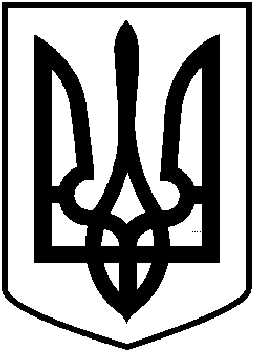 У К Р А Ї Н АЧОРТКІВСЬКА    МІСЬКА    РАДАВИКОНАВЧИЙ КОМІТЕТР І Ш Е Н Н Я від 13 лютого 2019 року 					              №   15Про схвалення звіту про виконання міського бюджету за 2018 рікЗаслухавши та обговоривши інформацію про виконання міського бюджету за 2018 рік, подану фінансовим управлінням міської ради, керуючись пунктом 1 частини 2 статті 52 Закону України «Про місцеве самоврядування в Україні» та статтею 80 Бюджетного кодексу України, виконавчий комітет міської радиВИРІШИВ:1. Схвалити та подати на затвердження міській раді звіт про виконання міського бюджету за 2018 рік згідно додатків:загальний фонд- за  доходами                    в сумі                      278 025,3 тис. грн. - за  видатками                 в сумі                      262 168,4 тис. грн.спеціальний фонд- за  доходами                    в сумі                         5 606,8 тис. грн. - за  видатками                 в сумі                        24 536,6 тис. грн.2. Контроль за виконанням рішення покласти на заступника міського голови з питань діяльності виконавчих органів міської ради Тимофія Р.М.Міський голова							Володимир ШМАТЬКО